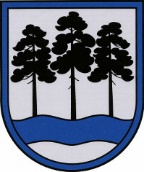 OGRES  NOVADA  PAŠVALDĪBAReģ.Nr.90000024455, Brīvības iela 33, Ogre, Ogres nov., LV-5001tālrunis 65071160, e-pasts: ogredome@ogresnovads.lv, www.ogresnovads.lv PAŠVALDĪBAS DOMES SĒDES PROTOKOLA IZRAKSTS 43.Par rezerves zemes fondā ieskaitītās zemes vienības ar kadastra apzīmējumu7472 004 0040 piekritību un ierakstīšanu zemesgrāmatā uz Ogres novada pašvaldības vārdaOgres novada pašvaldībā (turpmāk – Pašvaldība) saņemts Valsts zemes dienesta Zemgales reģionālās pārvaldes (turpmāk - Reģionālā pārvalde) 2023. gada 7. augusta iesniegums Nr. 2-04-Z/342, kurā informē, ka Reģionālā pārvalde saskaņā ar 2011. gada 20. decembra Ministru kabineta noteikumiem Nr. 971 “Valsts zemes dienesta nolikums” 2023. gada 4. augustā veica zemes vienības ar kadastra apzīmējumu 7472 004 0040 reģistrāciju Nekustamā īpašuma valsts kadastra informācijas sistēmā, un atbilstoši likuma “Par valsts un pašvaldību zemes īpašuma tiesībām un to nostiprināšanu zemesgrāmatās” 6. panta astotajai daļai, un saskaņā ar Reģionālās pārvaldes 2023. gada 4. augusta aktu Nr. 11-12-Z/65 “Par zemes vienības iekļaušanu rezerves zemes fondā” zemes vienība ar kadastra apzīmējumu 7472 004 0040  iekļauta rezerves zemes fondā, kā arī lūdz noteikt minētajai zemes vienībai lietošanas mērķi un platību.Pašvaldības Centrālās administrācijas Nekustamo īpašumu pārvaldes nodaļa, kura rīkojas pamatojoties uz Pašvaldības 2021. gada 1. jūlija saistošo noteikumu Nr. 12/2021 “Ogres novada pašvaldības nolikums” 142.1. apakšpunktā noteikto, 2023. gada 20. septembrī pieņēma lēmumu Nr. 10-1/165 “Par nekustamā īpašuma lietošanas mērķa noteikšanu zemes vienībai Mazozolu pagastā ar kadastra apzīmējumu 7472 004 0040”, ar kuru zemes vienībai ar kadastra apzīmējumu 7472 004 0040, platība 0,84 ha, noteica nekustamā īpašuma lietošanas mērķi – zeme dzelzceļa infrastruktūras zemes nodalījuma joslā un ceļu zemes nodalījuma joslā (NĪLM kods 1101).Saskaņā ar Zemes pārvaldības likuma 17. panta piekto un sesto daļu valstij un vietējām pašvaldībām pēc zemes reformas pabeigšanas piederošo un piekrītošo zemi izvērtē Ministru kabineta noteiktajā kārtībā divu gadu laikā pēc tam, kad Ministru kabinets izdevis rīkojumu par zemes reformas pabeigšanu attiecīgās vietējās pašvaldības administratīvajā teritorijā vai visās novada teritoriālā iedalījuma vienībās, un zemes gabali, par kuriem šā panta piektajā daļā noteiktajā termiņā pašvaldības un ministrijas Valsts zemes dienesta publicētajos rezerves zemes fondā ieskaitītās un īpašuma tiesību atjaunošanai neizmantotās zemes izvērtēšanas sarakstos nav izdarījušas atzīmi par zemes gabala piederību vai piekritību pašvaldībai vai valstij, piekrīt vietējai pašvaldībai tās administratīvajā teritorijā. Lēmumu par šo zemes gabalu ierakstīšanu zemesgrāmatās pieņem pašvaldība. Līdz brīdim, kad zemes gabals ir ierakstīts zemesgrāmatā uz pašvaldības vārda, Ministru kabinets var izdot rīkojumu par šā zemes gabala piekritību valstij, ja tas nepieciešams valsts pārvaldes funkciju īstenošanai.Kārtība, kādā izvērtējama valstij un vietējām pašvaldībām pēc zemes reformas pabeigšanas piederošā un piekrītošā zeme, tai skaitā rezerves zemes fondā ieskaitītā zeme, noteikta Ministru kabineta 2016. gada 29. marta noteikumos Nr. 190 “Kārtība, kādā pieņem lēmumu par rezerves zemes fondā ieskaitīto zemes gabalu un īpašuma tiesību atjaunošanai neizmantoto zemes gabalu piederību vai piekritību” (turpmāk – Noteikumi Nr. 190).Noteikumu Nr. 190 noteiktā kārtība attiecināma tikai uz laika periodu – divi gadi pēc zemes reformas pabeigšanas. Saskaņā ar Ministru kabineta 2016. gada 7. jūnija rīkojumu Nr. 323 “Par zemes reformas pabeigšanu Ogres novada Mazozolu pagastā” pabeigta zemes reforma Ogres novada Mazozolu pagastā.Zemes pārvaldības likuma 13. panta trešajā daļā noteikts pienākums pašvaldībām atbilstoši savai kompetencei nodrošināt zemes pārvaldību un pārraudzību savā administratīvajā teritorijā.Ievērojot to, ka zemes vienība ar kadastra apzīmējumu 7472 004 0040, platība 0,85 ha, ir ieskaitīta rezerves zemes fondā pēc Zemes pārvaldības likuma 17. panta piektajā daļā noteiktā termiņa, un Zemes pārvaldības likuma normas nenosaka kārtību, kādā pieņemami lēmumi par zemes vienībām, kas nav bijušas iekļautajā izvērtējamo zemju sarakstā, uzskatāms, ka zemes vienība ar kadastra apzīmējumu 7472 004 0040 atbilst Zemes pārvaldības likuma 17. panta sestajā daļā noteiktajiem nosacījumiem zemei, par kuru Pašvaldībai jāpieņem lēmums par īpašuma tiesību nostiprināšanu zemesgrāmatā uz Pašvaldības vārda.	Pamatojoties uz Pašvaldību likuma 10. panta pirmās daļas 21. punktu, Zemes pārvaldības likuma 13. panta trešo daļu, 17. panta sesto daļu, balsojot: ar 14 balsīm "Par" (Andris Krauja, Atvars Lakstīgala, Dace Kļaviņa, Dace Māliņa, Dace Veiliņa, Dzirkstīte Žindiga, Egils Helmanis, Gints Sīviņš, Ilmārs Zemnieks, Indulis Trapiņš, Jānis Kaijaks, Jānis Siliņš, Pāvels Kotāns, Santa Ločmele), "Pret" – nav, "Atturas" – nav,         Ogres novada pašvaldības dome NOLEMJ:Noteikt, ka Ogres novada pašvaldībai ir piekritīga un uz pašvaldības vārda zemesgrāmatā ierakstāma zemes vienība ar kadastra apzīmējumu 7472 004 0040, platība 0,85 ha, saskaņā ar pielikumu.Uzdot Ogres novada pašvaldības Centrālās administrācijas Nekustamo īpašumu pārvaldes nodaļai viena mēneša laikā pēc šī lēmuma spēkā stāšanās veikt datu aktualizāciju Valsts zemes dienesta Nekustamā īpašuma valsts kadastra informācijas sistēmā par šī lēmuma 1. punktā minētās zemes vienības piekritību pašvaldībai.Kontroli par lēmuma izpildi uzdot Ogres novada pašvaldības izpilddirektoram. (Sēdes vadītāja,domes priekšsēdētāja E. Helmaņa paraksts)Ogrē, Brīvības ielā 33Nr.42024. gada 27. februārī  